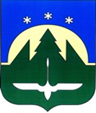 Городской округ Ханты-МансийскХанты-Мансийского автономного округа – ЮгрыДУМА ГОРОДА ХАНТЫ-МАНСИЙСКАРЕШЕНИЕ№ 27-VII РД		                                                         Принято24 декабря 2021 годаО внесении изменений в Решение Думы города Ханты-Мансийска от 28 октября 2005 года № 116 «О земельном налоге»В целях приведения муниципальных правовых актов в соответствие
с действующим законодательством, рассмотрев проект решения Думы города Ханты-Мансийска «О внесении изменений в Решение Думы города
Ханты-Мансийска от 28 октября 2005 года № 116 «О земельном налоге», руководствуясь частью 1 статьи 69 Устава города Ханты-Мансийска,Дума города Ханты-Мансийска РЕШИЛА:1. Внести в Решение Думы города Ханты-Мансийска
от 28 октября 2005 года № 116 «О земельном налоге» следующие изменения: 1.1. пункт 2 изложить в следующей редакции:«2. Утвердить ставки земельного налога по видам разрешенного использования земельных участков согласно приложению к настоящему Решению.»;1.2. дополнить приложением согласно приложению к настоящему Решению. 2. Настоящее Решение вступает в силу не ранее чем по истечении одного месяца со дня его официального опубликования и применяется к налоговому периоду, начиная  с 2023 года.Председатель                                                                 ГлаваДумы города Ханты-Мансийска                               города Ханты-Мансийска_______________К.Л. Пенчуков                                  ____________М.П. РяшинПодписано                                                                       Подписано24 декабря 2021 года                                                     24 декабря 2021 годаПриложениек Решению Думы города Ханты-Мансийска                                                   от 24 декабря 2021 года  № 27-VII РД«                                                                                                                         Приложение к Решению Думы города Ханты-Мансийска
от 28.10.2005 № 116Ставки земельного налога по видам разрешенного использования земельных участков<*> код разрешенного использования земельного участка в соответствии                     с Классификатором видов разрешенного использования земельных участков, утвержденным  Приказом Росреестра от 10.11.2020 № П/0412 «Об утверждении классификатора видов разрешенного использования земельных участков». ».№ п/пВиды земельных участковКод вида разрешенного использования земельного участка <*>Налоговая ставка, %1.Земельные участки, отнесенные к землям сельскохозяйственного использования1.0 (включает в себя содержание видов разрешенного использования с кодами 1.1 - 1.20 )0,12.Земельные участки, принадлежащие физическим лицам, предназначенные для:Земельные участки, принадлежащие физическим лицам, предназначенные для:0,22.- жилой застройки;2.0 (включает в себя содержание видов разрешенного использования с кодами 2.1 - 2.3, 2.5 - 2.7, за исключением кодов 2.7.1, 2.7.2 )  0,22.- земельные участки общего назначения;13.00,22.- ведения огородничества;13.10,22.- ведения садоводства13.20,23.Земельные участки, предназначенные для обеспечения обороны и безопасности8.00,34.Земельные участки, предназначенные для ведения: Земельные участки, предназначенные для ведения: 0,54.- курортной деятельности;9.20,54.- санаторной деятельности9.2.10,55.Земельные участки, предназначенные для размещения объектов:Земельные участки, предназначенные для размещения объектов:0,75.- коммунального обслуживания;3.1 (включает в себя содержание видов разрешенного использования с кодами 3.1.1 - 3.1.2) 0,75.- социального обслуживания;  3.2 (включает в себя содержание видов разрешенного использования с кодами 3.2.1 - 3.2.4) 0,75.- бытового обслуживания;3.30,75.- здравоохранения;  3.4 (включает в себя содержание видов разрешенного использования с кодами 3.4.1 - 3.4.2) 0,75.- образования и просвещения; 3.5 (включает в себя содержание видов разрешенного использования с кодами 3.5.1 - 3.5.2 )0,75.- культурного  развития;3.6 (включает в себя содержание видов разрешенного использования с кодами 3.6.1 - 3.6.3) 0,75.- обеспечения научной деятельности; 3.9 (включает в себя содержание видов разрешенного использования с кодами 3.9.1 - 3.9.3) 0,75.- торговли (торговые центры, торгово-развлекательные центры (комплексы);4.20,75.- рынков;4.30,75.- магазинов;4.40,75.- общественного питания; 4.60,75.- отдыха (рекреации); 5.0 (включает в себя содержание видов разрешенного использования с кодами 5.1 - 5.5) 0,75.- строительной промышленности;6.60,75.- складов;6.90,75.- научно-производственной деятельности.6.120,75.Земельные участки, предназначенные для:Земельные участки, предназначенные для:0,75.- деятельности по особой охране и изучению природы;9.00,75.- охраны природных территорий9.10,76.Земельные участки, предназначенные для размещения объектов: Земельные участки, предназначенные для размещения объектов: 1,06.- гостиничного обслуживания; 4.71,06.-  недропользования; 6.11,06.- энергетики;  6.71,06.- связи; 6.81,06.- транспорта7.0 (включает в себя содержание видов разрешенного использования с кодами 7.1 - 7.5) 1,06.Земельные участки, предназначенные для:Земельные участки, предназначенные для:1,06.- хранение автотранспорта;2.7.11,06. - размещение гаражей для собственных нужд; 2.7.21,06.- служебные гаражи4.91,07.Земельные участки, предназначенные для размещения объектов дорожного сервиса4.9.1 (включает в себя содержание видов разрешенного использования с кодами 4.9.1.1 - 4.9.1.4) 1,58.Прочие земельные участки1,5